Муниципальное бюджетное дошкольное образовательное учреждение Курагинский детский сад №8 «Лесная сказка» комбинированного видаРазвивающая предметно-пространственная среда в группе «Белочка» компенсирующей направленностиВоспитатели:Комарова Е.В.Вяткина Е.И.п.г.т. КурагиноРазвивающая предметно-пространственная среда в группе «Белочка»Дети проводят в детском саду большую часть времени. Поэтому окружающая среда в нашей группе отвечает их интересам, развивает, даёт возможность свободно играть и общаться со сверстниками, развивает индивидуальность каждого ребенка. Развивающая предметно-пространственная среда группы обеспечивает:1. Гармоничное всестороннее развитие детей с учетом особенностей возраста, здоровья, психических, физических и речевых нарушений.2. Полноценное общение между собой, а в процессе учебной деятельности с педагогом.3. Реализацию образовательной программы ДОУ.4. Учет национально-культурных, климатических условий, в которых осуществляется образовательная деятельность.Согласно требованиям ФГОС развивающая предметно-пространственная среда в нашей группе:— содержательно-насыщенная;— трансформируемая;— вариативная;— полифункциональная;— доступная;— безопасная.Насыщенность РПП среды:— разнообразие материалов, оборудования, инвентаря в группе;— соответствие возрастным особенностям и содержанию программы.Полифункциональность материалов:— возможность разнообразного использования различных составляющих предметной среды (детская мебель, маты, мягкие модули, ширмы и т. д.).Трансформируемость пространства обеспечивает возможность изменений РПП среды в зависимости:— от образовательной ситуации;— от меняющихся интересов детей;— от возможностей детей.Вариативность среды:— наличие различных пространств (для игры, конструирования, уединения);— периодическая сменяемость игрового материала;— разнообразие материалов и игрушек для обеспечения свободного выбора детьми;— появление новых предметов, стимулирующих игровую, двигательную, познавательную и исследовательскую активность детей.Доступность среды:— доступность для детей всех помещений, где осуществляется образовательная деятельность;— свободный доступ к играм, игрушкам, пособиям, обеспечивающим все виды детской активности;— исправность и сохранность материалов и оборудования.Безопасность среды:— соответствие всех ее элементов по обеспечению надежности и безопасности.Учитывая требования ФГОС развивающая предметно – пространственная среда делится на пять образовательных областей:Социально – коммуникативная;Познавательная;Речевая;Художественно – эстетическая;Физическая.В каждой области имеются свои центры.Социально-коммуникативное развитие:— Центр ПДД и пожарной безопасности;— Центр игровой активности (центр сюжетно-ролевых игр).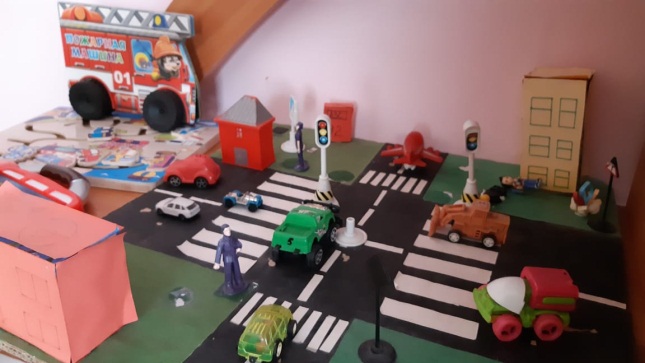 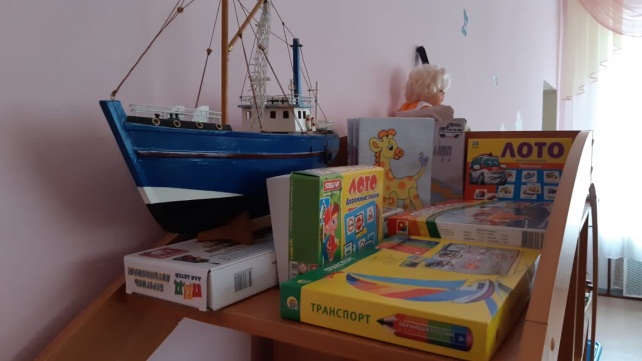 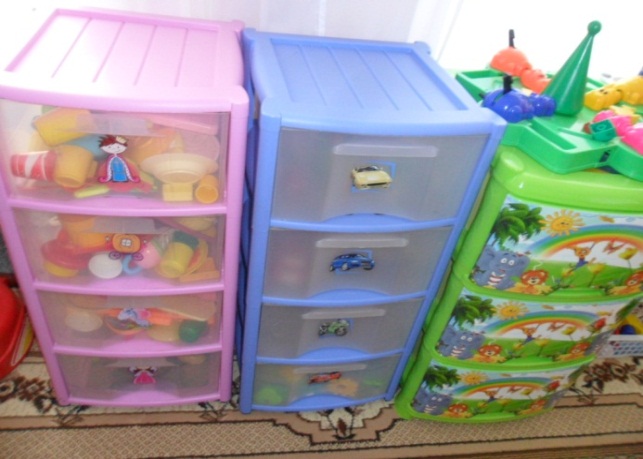 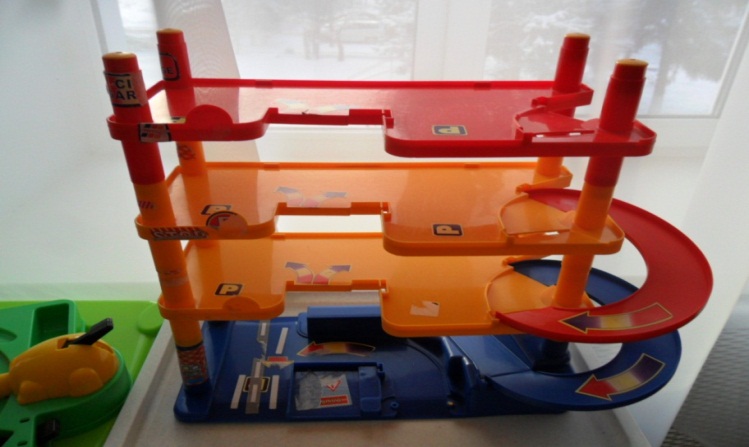 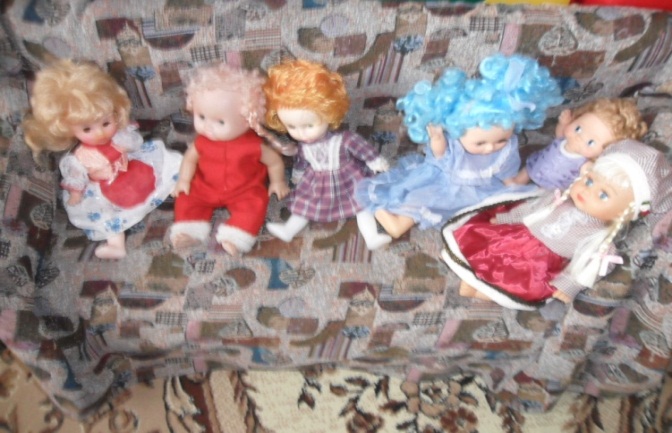 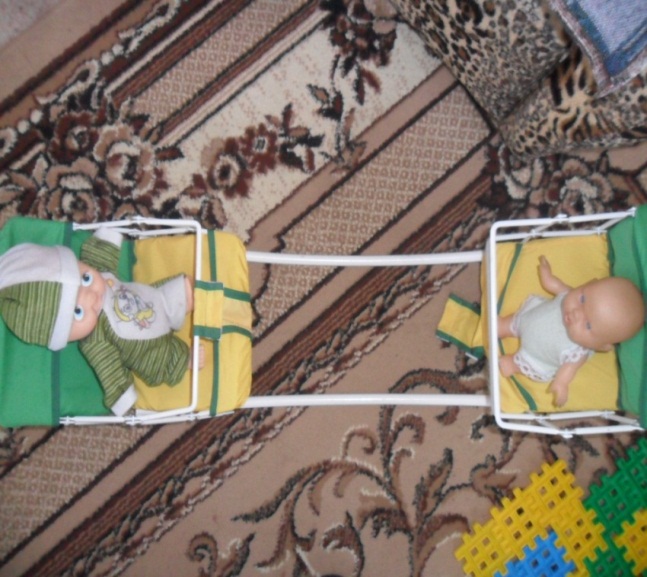 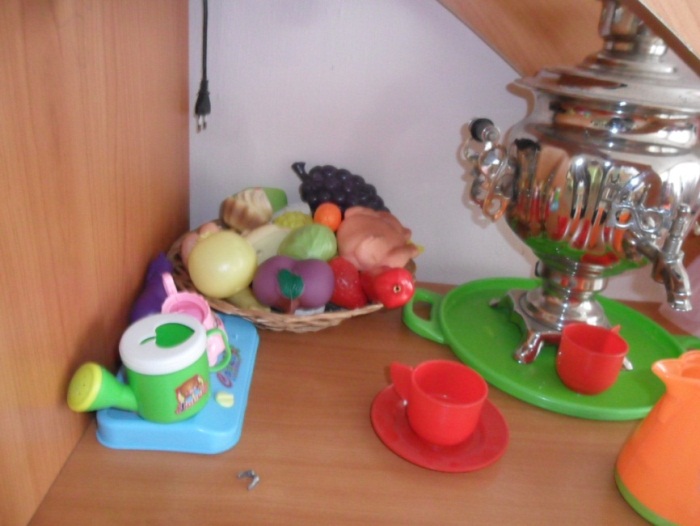 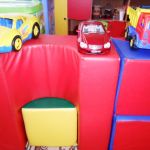 Познавательное развитие:— Центр «Вестник Природы»;— Центр сенсорного развития;— Центр конструктивной деятельности;— Центр математического развития «Сосчитай-ка»;— Центр экспериментирования «Необычное в обычном»;— Центр краеведения «Посёлок, в котором я живу».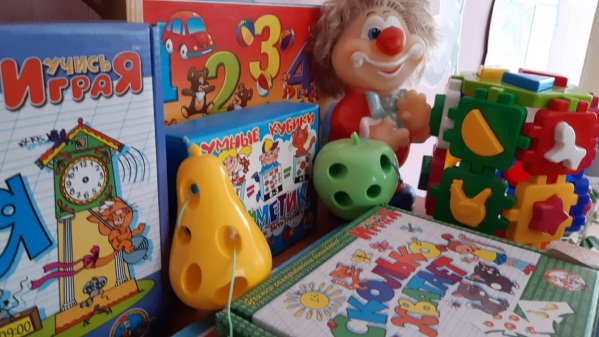 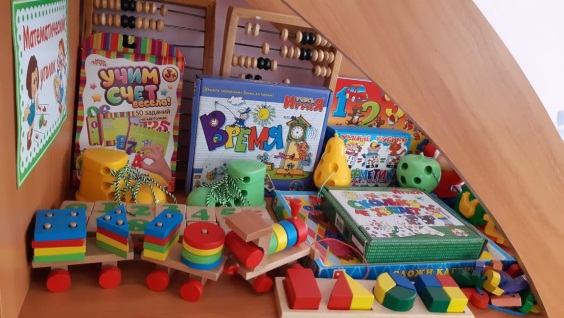 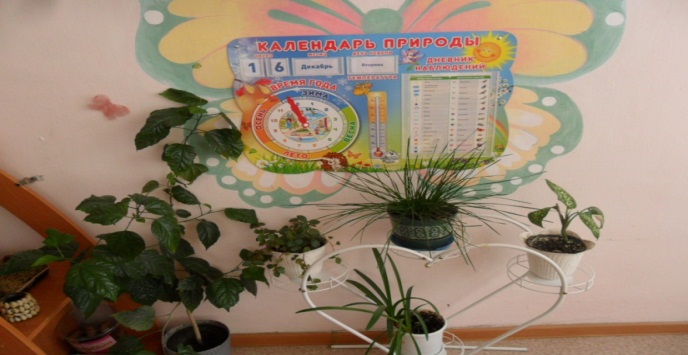 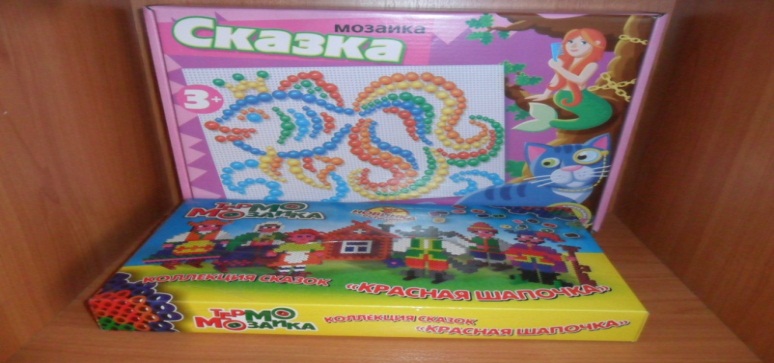 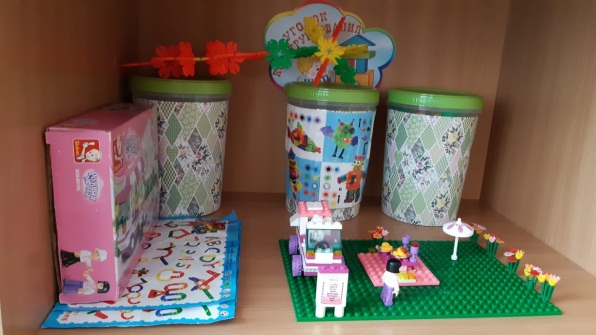 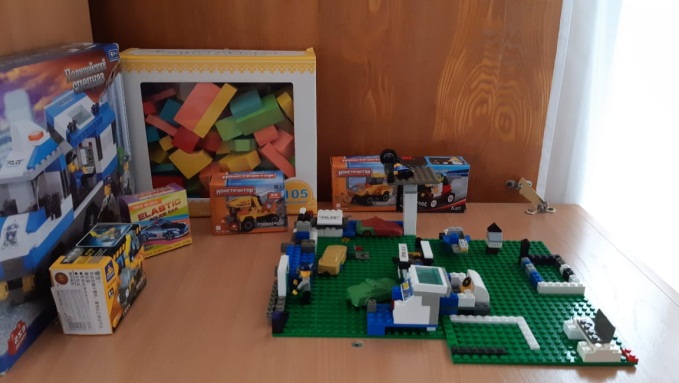 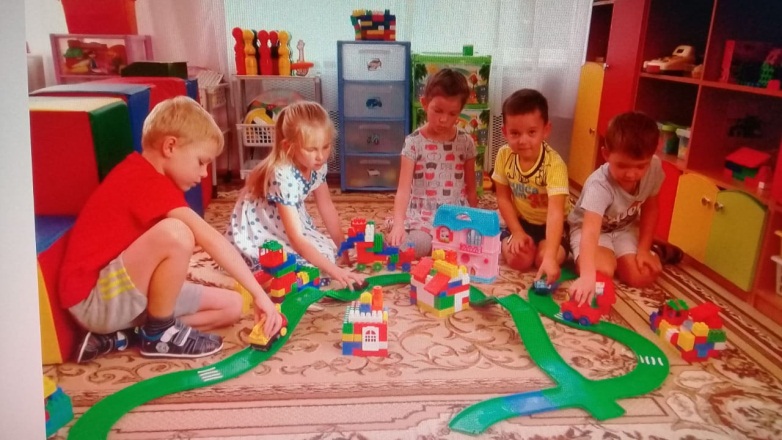 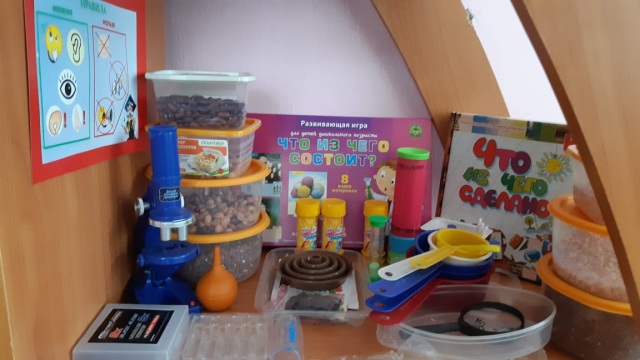 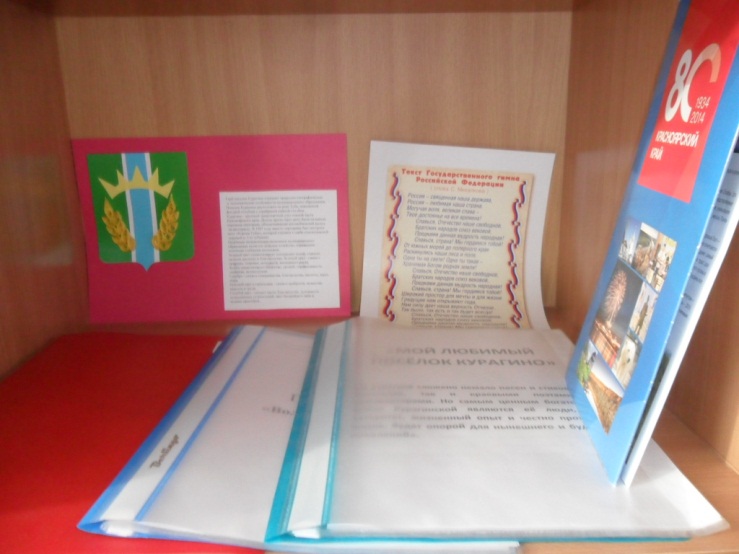 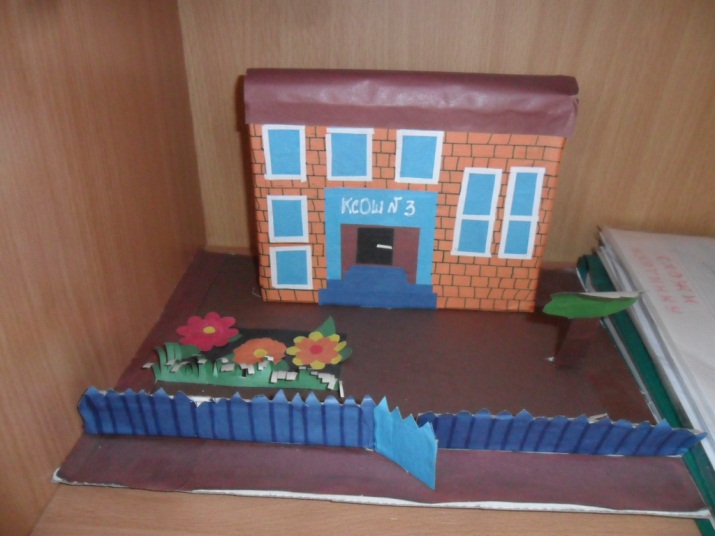 Речевое развитие:— Центр речи и грамотности «АБВГДейка»;— Центр книги «Книжкин дом»;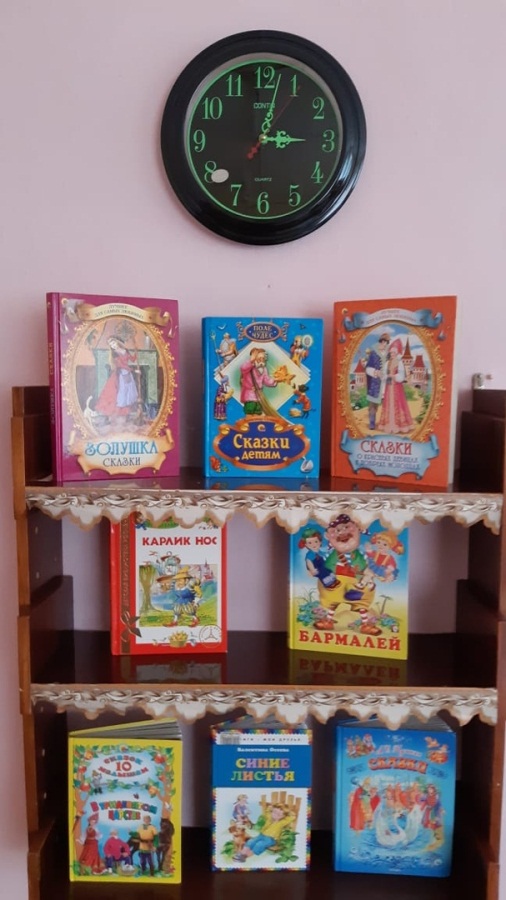 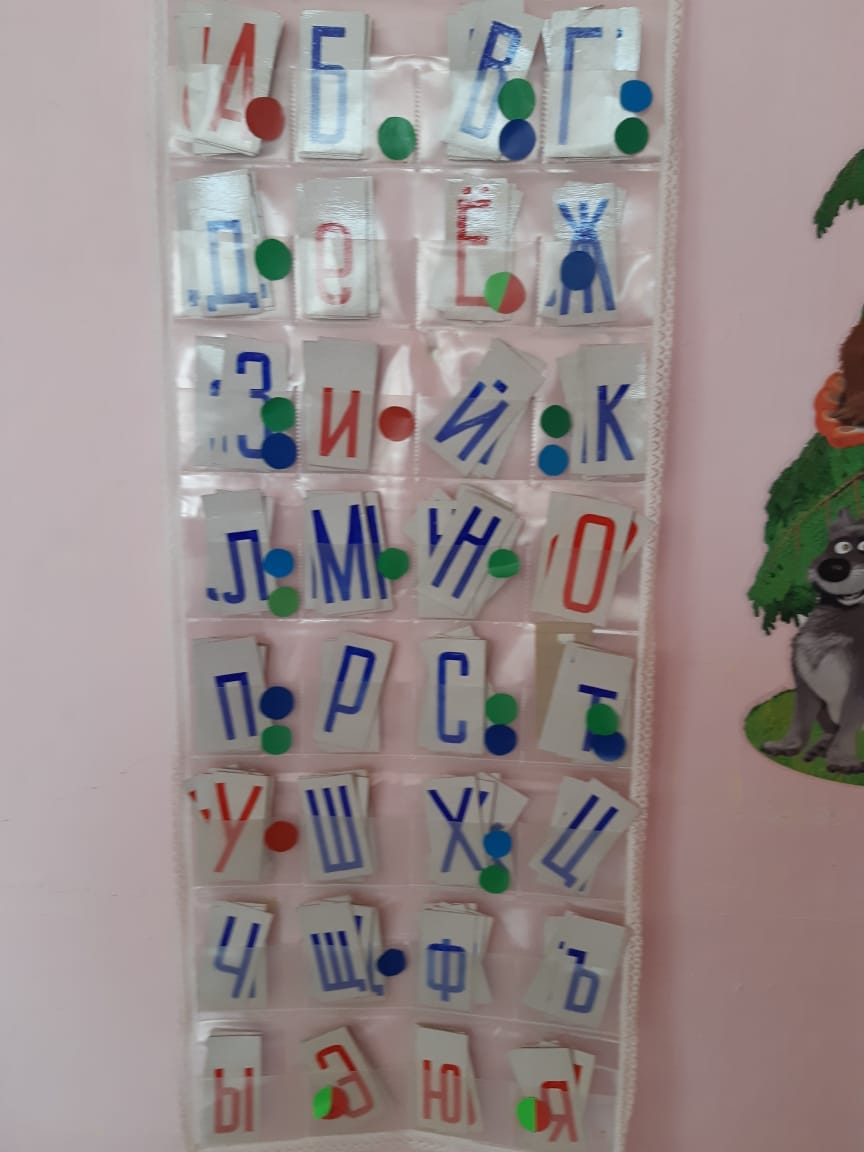 Художественно-эстетическое развитие:— Центр творчества «Умелые ручки»;— Центр музыки «Весёлые нотки»;— Центр театрализованной деятельности «Мы - артисты».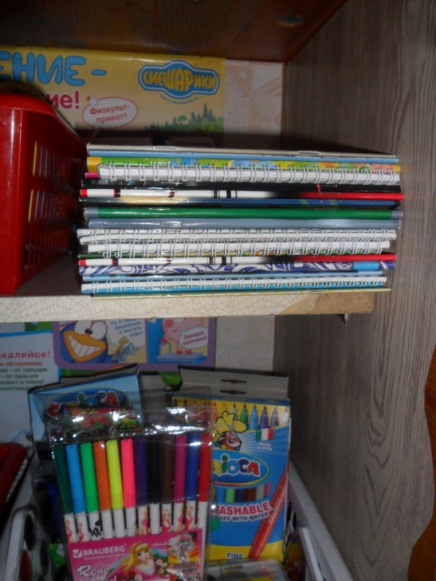 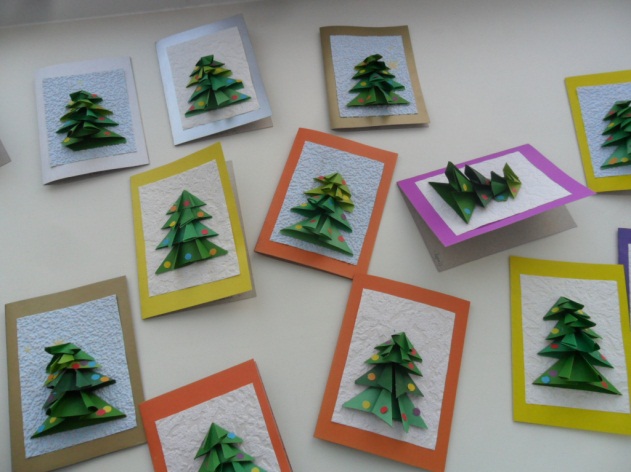 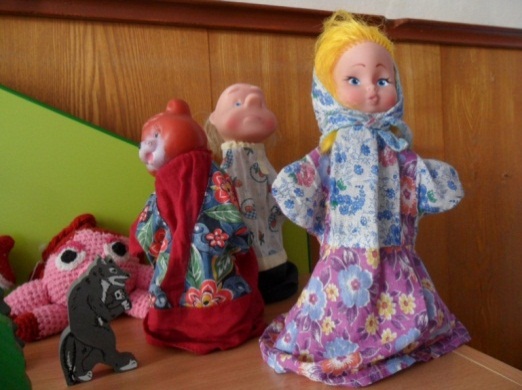 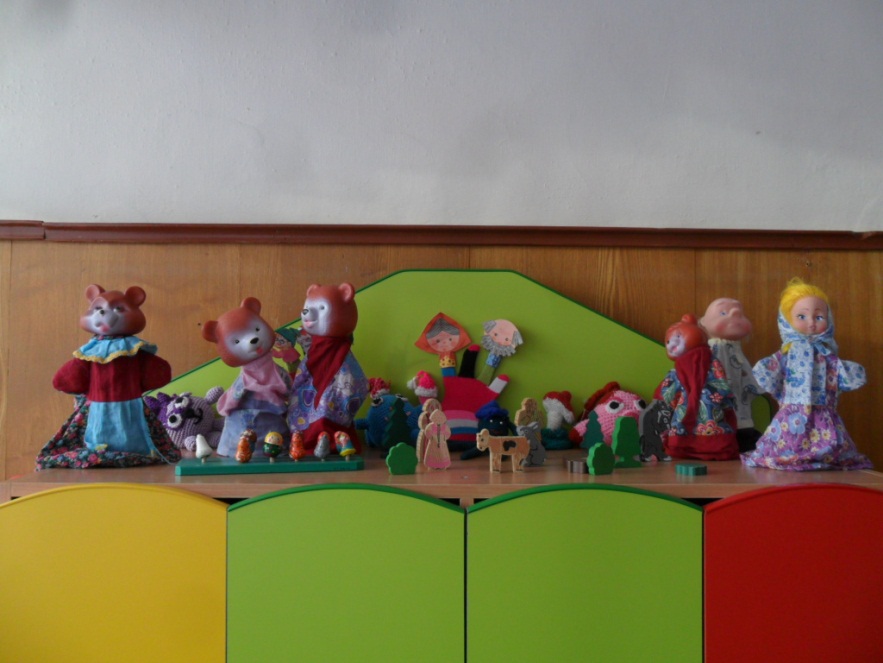 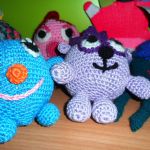 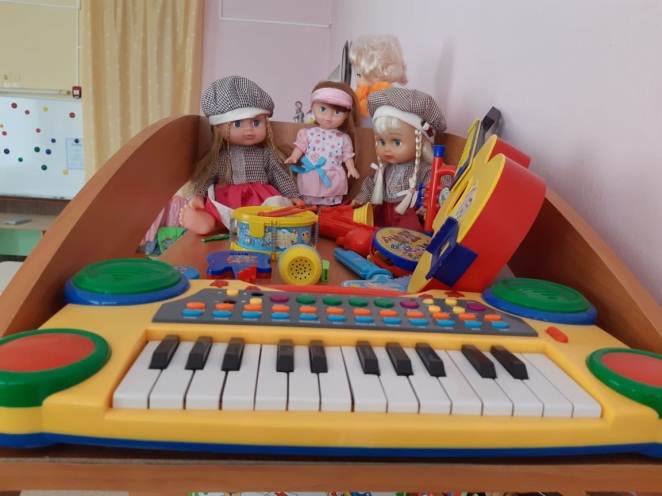 Физическое развитие:— Центр физического развития «Здоровячки».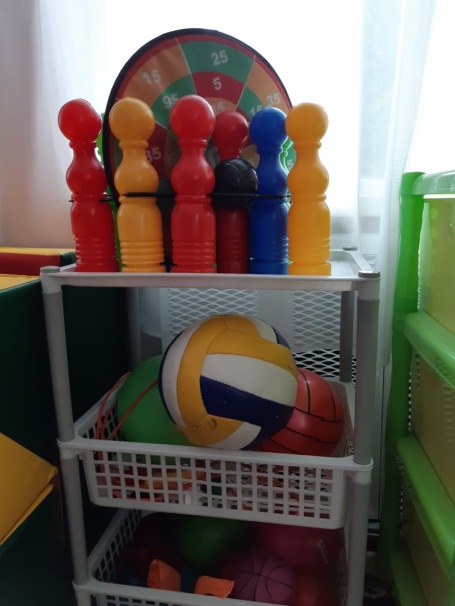 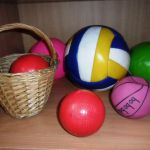 Социально-коммуникативное развитие.Игра — основной вид деятельности дошкольников. Яркий, насыщенный игровой центр создает условия для творческой деятельности детей, развивает фантазию, формирует игровые навыки и умения, воспитывает дружеское взаимоотношение между детьми.
В свободном доступе для детей находятся атрибуты для зарождающихся в этом возрасте сюжетно-ролевых игр:В центре по ПДД и пожарной безопасности находятся необходимые атрибуты к сюжетно-ролевым играм и занятиям по закреплению правилам дорожного движения. Дети при необходимости объединяют центр сюжетно-ролевых игр, ПДД и пожарной безопасности.Познавательное развитие.Большой популярностью у детей пользуется центр экспериментирования. В нем находится материал для осуществления опытной деятельности: лупы, мерные стаканчики, песочные часы, камни и т.п.Центр математического развития: пособия с цифрами, счетный материал, дидактические игры, развивающие игры математического содержания.Центр конструктивной деятельности организован так, чтобы дети могли строить подгруппой и индивидуально. Имеется крупный и мелкий строитель, разнообразные конструкторы.В уголке природы подобраны безопасные растения, имеется необходимое оборудование по уходу за ними.Речевое развитие.Направление играет существенную роль в формировании у детей интереса и любви к художественной литературе. В этом уголке ребенок имеет возможность самостоятельно, по своему вкусу выбрать книгу и спокойно рассмотреть ее с яркими иллюстрациями.Художественно — эстетическое развитие.В Центре творчества «Умелые ручки» находится материал и оборудование для художественно-творческой деятельности: рисования, лепки и аппликации. По желанию ребенок может найти и воспользоваться необходимым для воплощения своих творческих идей, замыслов, фантазии. К данному центру имеется свободный доступ.Театрализованная деятельность.Театрализованные игры решают следующие задачи:Развивают артикуляционную моторику;Расширяют словарный запас;Развивают монологическую и диалогическую речь;Развивают общую и мелкую моторику.Физическое развитие:Здесь имеются: спортивный инвентарь, игрушки, дорожки здоровья для профилактики плоскостопия, дидактические игры спортивного содержания.Создавая развивающую предметно-пространственную среду мы учитываем, что:1. Среда должна выполнять образовательную, развивающую, воспитывающую, стимулирующую, организационную, коммуникативную функции. Но самое главное – она должна работать на развитие самостоятельности и самодеятельности ребенка.2. Необходимо гибкое и вариативное использование пространства. Среда должна служить удовлетворению потребностей и интересов ребенка.3. Форма и дизайн предметов ориентирована на безопасность и возраст детей.4. Элементы декора легко сменяемые.5. В группе предусмотрено место для детской экспериментальной деятельности.6. Организуя предметную среду в групповом помещении, мы учитываем закономерности психического развития, показатели их здоровья, психофизиологические и коммуникативные особенности, уровень общего и речевого развития.7. Цветовая палитра представлена теплыми, пастельными тонами.8. Развивающая среда группы меняется в зависимости от возрастных особенностей детей, периода обучения, образовательной программы.Организация развивающей ППС в группе построена таким образом, чтобы дать возможность наиболее эффективно развивать индивидуальность каждого ребенка с учетом его склонностей, интересов, уровня активности.